TANGO VINFORMACJA NT. WARTOŚCI WSKAŹNIKÓW OSIAGNIETYCH W DANYM ROKU KALENDARZOWYMINFORMACJA NT. WARTOŚCI WSKAŹNIKÓW OSIAGNIETYCH W DANYM ROKU KALENDARZOWYMINFORMACJA NT. WARTOŚCI WSKAŹNIKÓW OSIAGNIETYCH W DANYM ROKU KALENDARZOWYM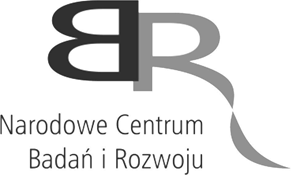 Rok kalendarzowyRRRRRRRRRRRRRRRROkres sprawozdawczyodRRRR.MM.DDdoRRRR.MM.DDA.INFORMACJE O PROJEKCIEA.INFORMACJE O PROJEKCIEA.INFORMACJE O PROJEKCIEA.INFORMACJE O PROJEKCIEA.INFORMACJE O PROJEKCIENumer umowyAkronim projektu/ jeśli dotyczyOkres realizacji projektu odDD.MM.RRRRdoDD.MM.RRRRTytuł projektuB. INFORMACJE O WYKONAWCYB. INFORMACJE O WYKONAWCYB. INFORMACJE O WYKONAWCYB. INFORMACJE O WYKONAWCYB. INFORMACJE O WYKONAWCYStatus w projekcieNazwa podmiotuNazwa podmiotuNazwa skróconaRodzaj podmiotuWykonawca /Lider konsorcjumWspółwykonawca  2Współwykonawca  3Współwykonawca  ..C. KIEROWNIK PROJEKTU C. KIEROWNIK PROJEKTU C. KIEROWNIK PROJEKTU C. KIEROWNIK PROJEKTU C. KIEROWNIK PROJEKTU Imię:Imię:Nazwisko:Nazwisko:Stopień/tytuł naukowy:Stopień/tytuł naukowy:Miejsce zatrudnienia:Miejsce zatrudnienia:Nr telefonu:Nr telefonu:E-mail:E-mail:D. WSKAŹNIKI , D. WSKAŹNIKI , D. WSKAŹNIKI , D. WSKAŹNIKI , D. WSKAŹNIKI , D. WSKAŹNIKI , D.1. TYP WSKAŹNIKÓWREZULTATU DŁUGOOKRESOWEGO (OODZIAŁYWANIA)REZULTATU DŁUGOOKRESOWEGO (OODZIAŁYWANIA)REZULTATU DŁUGOOKRESOWEGO (OODZIAŁYWANIA)REZULTATU DŁUGOOKRESOWEGO (OODZIAŁYWANIA)REZULTATU DŁUGOOKRESOWEGO (OODZIAŁYWANIA)D.1.1. Wykonawca/Lider konsorcjum(nazwa Wnioskodawcy/Lidera konsorcjum)(nazwa Wnioskodawcy/Lidera konsorcjum)(nazwa Wnioskodawcy/Lidera konsorcjum)(nazwa Wnioskodawcy/Lidera konsorcjum)(nazwa Wnioskodawcy/Lidera konsorcjum)Nazwa wskaźnikaJednostka miaryWartość bazowaWartość docelowaWartość uzyskana w roku kalendarzowymWartość narastająco od początku realizacji projektuLiczba uzyskanych patentów na podstawie rezultatów sfinansowanych projektów(ścieżka A, B, C)Szt.Liczba skomercjalizowanych wyników prac B+R, 
w tym:(ścieżka B, C)Szt.wdrożonych w działalności gospodarczej(ścieżka B, C)Szt.Liczba przedsiębiorców wykorzystujących rozwiązania powstałe w wyniku realizacji programu(ścieżka A, B, C)Szt.D.1.2. Współwykonawca 1 (jeśli dotyczy)(nazwa członka konsorcjum)(nazwa członka konsorcjum)(nazwa członka konsorcjum)(nazwa członka konsorcjum)(nazwa członka konsorcjum)Nazwa wskaźnikaJednostka miaryWartość bazowaWartość docelowaWartość uzyskana w roku kalendarzowymWartość narastająco od początku realizacji projektuLiczba uzyskanych patentów na podstawie rezultatów sfinansowanych projektów(ścieżka A, B, C)Szt.Liczba skomercjalizowanych wyników prac B+R, 
w tym:(ścieżka B, C)Szt.wdrożonych w działalności gospodarczej(ścieżka B, C)Szt.Liczba przedsiębiorców wykorzystujących rozwiązania powstałe w wyniku realizacji programu(ścieżka A, B, C)Szt.D.1.3. Ogółem dla projektuD.1.3. Ogółem dla projektuD.1.3. Ogółem dla projektuD.1.3. Ogółem dla projektuD.1.3. Ogółem dla projektuD.1.3. Ogółem dla projektuNazwa wskaźnikaJednostka miaryWartość bazowaWartość docelowaWartość uzyskana w roku kalendarzowymWartość narastająco od początku realizacji projektuLiczba uzyskanych patentów na podstawie rezultatów sfinansowanych projektów(ścieżka A, B, C)Szt.Liczba skomercjalizowanych wyników prac B+R, 
w tym:(ścieżka B, C)Szt.wdrożonych w działalności gospodarczej(ścieżka B, C)Szt.Liczba przedsiębiorców wykorzystujących rozwiązania powstałe w wyniku realizacji programu(ścieżka A, B, C)Szt.D.1. TYP WSKAŹNIKÓWPRODUKTUPRODUKTUPRODUKTUPRODUKTUPRODUKTUD.1.1. Wykonawca/Lider konsorcjum(nazwa Wnioskodawcy/Lidera konsorcjum)(nazwa Wnioskodawcy/Lidera konsorcjum)(nazwa Wnioskodawcy/Lidera konsorcjum)(nazwa Wnioskodawcy/Lidera konsorcjum)(nazwa Wnioskodawcy/Lidera konsorcjum)Nazwa wskaźnikaJednostka miaryWartość bazowaWartość docelowaWartość uzyskana w roku kalendarzowymWartość narastająco od początku realizacji projektuLiczba przeprowadzonych analiz w zakresie komercyjnego wykorzystania rezultatów projektu, w tym:(ścieżka A, C)Szt.•	analiz rynku(ścieżka A, C)Szt.•	analiz w zakresie własności intelektualnej(ścieżka A, C)Szt.•	strategii marketingowych(ścieżka A, C)Szt.Liczba przedsiębiorców zaangażowanych w projekty B+R bazujące na wynikach badań podstawowych, w tym:(ścieżka B, C)Szt.•	liczba przedsiębiorców zaangażowanych w realizację projektów ramach Ścieżek B i C(ścieżka B, C)Szt.D.1.2. Współwykonawca 1 (jeśli dotyczy)(nazwa członka konsorcjum)(nazwa członka konsorcjum)(nazwa członka konsorcjum)(nazwa członka konsorcjum)(nazwa członka konsorcjum)Nazwa wskaźnikaJednostka miaryWartość bazowaWartość docelowaWartość uzyskana w roku kalendarzowymWartość narastająco od początku realizacji projektuLiczba przeprowadzonych analiz w zakresie komercyjnego wykorzystania rezultatów projektu, w tym:(ścieżka A, C)Szt.•	analiz rynku(ścieżka A, C)Szt.•	analiz w zakresie własności intelektualnej(ścieżka A, C)Szt.•	strategii marketingowych(ścieżka A, C)Szt.Liczba przedsiębiorców zaangażowanych w projekty B+R bazujące na wynikach badań podstawowych, w tym:(ścieżka B, C)Szt.•	liczba przedsiębiorców zaangażowanych w realizację projektów ramach Ścieżek B i C(ścieżka B, C)Szt.D.1.3. Ogółem dla projektuD.1.3. Ogółem dla projektuD.1.3. Ogółem dla projektuD.1.3. Ogółem dla projektuD.1.3. Ogółem dla projektuD.1.3. Ogółem dla projektuNazwa wskaźnikaJednostka miaryWartość bazowaWartość docelowaWartość uzyskana w roku kalendarzowymWartość narastająco od początku realizacji projektuLiczba przeprowadzonych analiz w zakresie komercyjnego wykorzystania rezultatów projektu, w tym:(ścieżka A, C)Szt.•	analiz rynku(ścieżka A, C)Szt.•	analiz w zakresie własności intelektualnej(ścieżka A, C)Szt.•	strategii marketingowych(ścieżka A, C)Szt.Liczba przedsiębiorców zaangażowanych w projekty B+R bazujące na wynikach badań podstawowych, w tym:(ścieżka B, C)Szt.•	liczba przedsiębiorców zaangażowanych w realizację projektów ramach Ścieżek B i C(ścieżka B, C)Szt.D.1. TYP WSKAŹNIKÓWREZULTATU BEZPOŚREDNIEGOREZULTATU BEZPOŚREDNIEGOREZULTATU BEZPOŚREDNIEGOREZULTATU BEZPOŚREDNIEGOREZULTATU BEZPOŚREDNIEGOD.1.1. Wykonawca/Lider konsorcjum(nazwa Wnioskodawcy/Lidera konsorcjum)(nazwa Wnioskodawcy/Lidera konsorcjum)(nazwa Wnioskodawcy/Lidera konsorcjum)(nazwa Wnioskodawcy/Lidera konsorcjum)(nazwa Wnioskodawcy/Lidera konsorcjum)Nazwa wskaźnikaJednostka miaryWartość bazowaWartość docelowaWartość uzyskana w roku kalendarzowymWartość narastająco od początku realizacji projektuLiczba przedsiębiorców zaangażowanych w projekty B+R bazujące na wynikach badań podstawowych, w tym:(ścieżka A)Szt.•	liczba przedsiębiorców pozyskanych do współpracy w ramach Ścieżki A(ścieżka A)Szt.Liczba wspólnych publikacji jednostek naukowych i przedsiębiorców w czasopismach z listy czasopism MNiSW(ścieżka B, C)Szt.D.1.2. Współwykonawca 1 (jeśli dotyczy)(nazwa członka konsorcjum)(nazwa członka konsorcjum)(nazwa członka konsorcjum)(nazwa członka konsorcjum)(nazwa członka konsorcjum)Nazwa wskaźnikaJednostka miaryWartość bazowaWartość docelowaWartość uzyskana w roku kalendarzowymWartość narastająco od początku realizacji projektuLiczba przedsiębiorców zaangażowanych w projekty B+R bazujące na wynikach badań podstawowych, w tym:(ścieżka A)Szt.•	liczba przedsiębiorców pozyskanych do współpracy w ramach Ścieżki A(ścieżka A)Szt.Liczba wspólnych publikacji jednostek naukowych i przedsiębiorców w czasopismach z listy czasopism MNiSW(ścieżka B, C)Szt.D.1.3. Ogółem dla projektuD.1.3. Ogółem dla projektuD.1.3. Ogółem dla projektuD.1.3. Ogółem dla projektuD.1.3. Ogółem dla projektuD.1.3. Ogółem dla projektuNazwa wskaźnikaJednostka miaryWartość bazowaWartość docelowaWartość uzyskana w roku kalendarzowymWartość narastająco od początku realizacji projektuLiczba przedsiębiorców zaangażowanych w projekty B+R bazujące na wynikach badań podstawowych, w tym:(ścieżka A)Szt.•	liczba przedsiębiorców pozyskanych do współpracy w ramach Ścieżki A(ścieżka A)Szt.Liczba wspólnych publikacji jednostek naukowych i przedsiębiorców w czasopismach z listy czasopism MNiSW(ścieżka B, C)Szt.